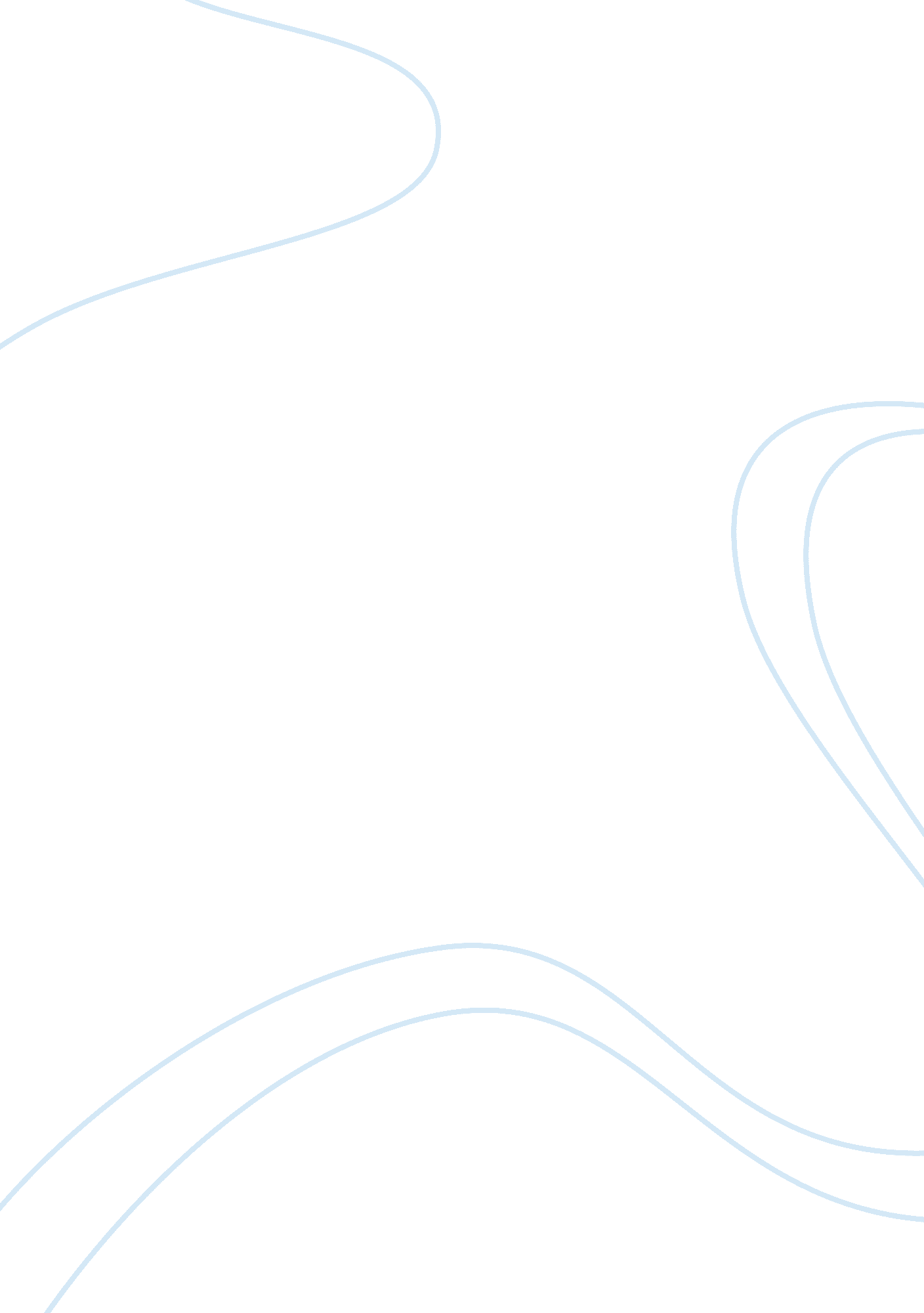 English composition: audience consideration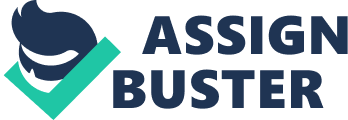 People apply diverse elements while completing their academic papers. Furthermore, these elements inform people’s thoughts throughout the writing process. This is because people frequently check such elements to remind themselves of the requirements of the assignment. 
This is because writing situation offers guidelines for writing papers. Furthermore, the elements remind me every time about the focus of my assignment. I have always tried the following situation-writing elements while completing my papers. This is because I always want to generate quality papers for my academic work. I also use the elements to focus my writing. This enables me to gain higher marks thus endeavoring to use these elements further throughout my career. 
This reading will enable me to gain massive familiarity regarding the elements and their appropriate applications. It will also improve the way I approach assignments thus aligning them to fit the required aspects. I would explain to fellow students, that writing situation entails different aspects that act as guidelines for writers such as spectators, resolve, and topic (Fowler & Aaron, 2000). I would inform them that understanding writing situation will help them in generating quality and focused papers for academic and professional purposes. 
Audience consideration is the greatest aspect of situation writing that always stand out for me. This is because in my academic circles I frequently want to convince my instructor with eminence work that captures required details. 